Identificateur de produitUtilisations identifiées pertinentes de la substance ou du mélange et utilisations déconseilléesUtilisations identifiées pertinentesUtilisations déconseilléesAucune information supplémentaire disponibleRenseignements concernant le fournisseur de la fiche de données de sécuritéEntrepriseR&F Handmade Paints, Inc.
84 Ten Broeck Avenue
Kingston, NY 12401 USA
+1 845-331-3112
rfpaints.comdarin@rfpaints.com800-206-8088rfpaints.comdarin@rfpaints.comNuméro d’appel d’urgenceClassification de la substance ou du mélange Conformément au Règlement sur les produits dangereux (DORS/2015-17)Aucun étiquetage applicable aux produits contenant des pigments autres que le tricobalt bis(orthophosphate).Les produits contenant du tricobalt bis(orthophosphate) peuvent être dangereux en cas d'ingestion (H302).Dangers physiques : D'après les données disponibles, les critères de classification ne sont pas remplis.Dangers pour la santé : Toxicité orale aiguë, catégorie 4 (H302).Dangers pour l'environnement : D'après les données disponibles, les critères de classification ne sont pas remplis.Éléments d’étiquetageÉtiquetage conforme au Règlement sur les produits dangereux (DORS/2015-17)Aucun étiquetage applicable aux produits contenant des pigments autres que le tricobalt bis(orthophosphate).Les produits contenant du tricobalt bis(orthophosphate) peuvent être dangereux en cas d'ingestion (H302) et nécessitent le pictogramme suivant :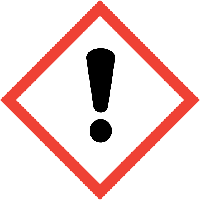 Mot de signalisation : AvertissementMentions de danger :	H302 - (Peut être) nocif en cas d'ingestionConseils de prudence :	P301 + P330 + P331 - EN CAS D'INGESTION : rincer la bouche. NE PAS provoquer de vomissementSubstancesSans objetMélangesDescription des premiers secoursPrincipaux symptômes et effets, aigus et différésIndication des éventuels soins médicaux immédiats et traitements particuliers nécessairesEn cas d’exposition prouvée ou suspectée, demander un avis médical et consulter un médecin. En cas de consultation d’un médecin, garder à disposition le récipient ou l’étiquette.Moyens d’extinctionDangers particuliers résultant de la substance ou du mélangeConseils aux pompiersPrécautions individuelles, équipement de protection et procédures d’urgencePour le personnel ne faisant pas partie des services d’urgencePour le personnel des services d’intervention d’urgencePrécautions pour la protection de l’environnementÉviter la pénétration dans les égouts et les eaux publiques.Méthodes et matériel de confinement et de nettoyageRéférence à d’autres rubriquesSe référer à la rubrique 8 pour les contrôles de l’exposition et la protection individuelle et à la rubrique 13 pour les considérations relatives à l’élimination.Précautions à prendre pour une manipulation sans dangerConditions d’un stockage sûr, y compris d’éventuelles incompatibilitésUtilisation(s) finale(s) particulière(s)Matériau artistique -produit de consommationParamètres de contrôleContrôles de l’expositionInformations sur les propriétés physiques et chimiques essentiellesAutres informationsPas d’information supplémentaire disponibleRéactivitéAucune réaction dangereuse ne se produira dans des conditions normales.Stabilité chimiqueStable dans les conditions de manipulation et stockage recommandées (voir la rubrique 7).Possibilité de réactions dangereusesAucune polymérisation dangereuse ne se produira.Conditions à éviterRayonnement solaire direct, températures extrêmement élevées ou basses et matières incompatibles.Matières incompatiblesAcides forts, bases fortes, oxydants puissants.Produits de décomposition dangereuxUne décomposition thermique peut produire ce qui suit : Oxydes de carbone (CO, CO2).11.1.	Informations sur les effets toxicologiquesToxicitéPersistance et dégradabilitéPotentiel de bioaccumulationMobilité dans le solPas d’information supplémentaire disponible13.1.	Méthodes de traitement des déchetsLa ou les descriptions d’expédition indiquées dans le présent document ont été préparées conformément à certaines hypothèses au moment de la rédaction de la FDS. Elles peuvent varier en fonction de différentes variables connues ou non au moment de la publication de la FDS. Conformément aux codes ADR/RID/IMDG/IATA/ADNPrécautions particulières à prendre par l’utilisateurPas d’information supplémentaire disponible15.1.	Les données réglementaires de la section 15 ne sont pas destinées à être exhaustives, seules les réglementations sélectionnées sont représentées.  Ce produit a été classé conformément aux critères de dangerosité Règlement sur les produits dangereux (DSOR/2015-17) et la FDS contient toutes les informations requises par ce règlement.15.2.	Réglementations nationalesInscrit sur la liste intérieure des substances (LIS) du Canada.Huile de linCadmiumCobaltOxyde de chrome (III)C.I. Pigment Yellow 8315.3.	Évaluation de la sécurité chimiqueAucune évaluation de la sécurité chimique n'a été effectuée.This information is based on our current knowledge and is intended to describe the product for the purposes of health, safety, and environmental requirements only. It should not, therefore, be construed as guaranteeing any specific property of the product.RUBRIQUE 1 : Identification de la substance/du mélange et de la société/l’entrepriseForme du produit:MélangeNom du produit:Bâtonnets et pots de pigmentsUtilisation de la substance/mélange:Matériau artistique -produit de consommationNuméro d’urgence:+1 845-331-3112800-206-8088RUBRIQUE 2 : Identification des dangersRUBRIQUE 3 : Composition/informations sur les composantsDésignationIdentificateur de produitIdentificateur de produit%Classification Huile de lin(N° CAS.) 8001-26-130 – 76,330 – 76,3Non classéeHuile de lin, polymérisée(CAS-No.) 67746-08-12,7 – 132,7 – 13Not classifiedCires naturelles(N° CAS.) Non Disponible5 – 135 – 13Non classéeCire d'abeille(CAS-No.) 8012-89-31 – 61 – 6Non classéeSulfoséléniure de cadmium orangeOrange Cadmium, Jaune Brillant(N° CAS.) 12656-57-430-5030-50Non classéeSulfoséléniure de cadmium rougeRouge cadmium clair, moyen, profond ; Rose chaud(N° CAS.) 58339-34-730-5030-50Non classéeSulfure de cadmium et de zinc jauneCitron Cadmium, Clair, Moyen, Profond ; Jaune Naples, Jaune Brillant, Rose Chaud, Jaune Olive, Vert Céladon, Vert Cadmium, Vert Cadmium Pale, Vert Permanent, Vert Véronèse, Vert Courbet(N° CAS.) 8048-07-530-5030-50Non classéeSpinelles, cobalt-étain grisBleu céruléen, céruléen extra pâle, gris céruléen, teinte bleu manganèse(N° CAS.) 68187-05-330-5030-50Non classéeSpinelle bleue d'aluminate de cobalt Bleu de Cobalt, Bleu Roi, Turquoise de cobalt, Ocre Bleu, Bleu de Cobalt Sarcelle, Grisi Neutre Pâle, Clair, Moyen, Foncé(N° CAS.) 1345-16-020-4020-40Non classéeTricobalt bis(orthophosphate)Cobalt Violet Profond (N° CAS.) 13455-36-230-5030-50Acute Tox 4; H302Disazo (diarylide)Jaune indien, orange alizarine, rouge dinde, vert sève(N° CAS.) 5567-15-73-73-7Non classéeOxyde de chrome (III)Vert oxyde de chrome, vert céladon(N° CAS.) 1308-38-910-2510-25Non classéeOxyde de chrome (III), hydratéViridian, vert cadmium, vert cadmium pâle, terre verte, turquoise cobalt(N° CAS.) 1308-38-930-6030-60Non classéeRUBRIQUE 4 : Premiers secoursGénéralités sur les premiers secours:Ne jamais administrer quoi que ce soit par voie orale à une personne évanouie. En cas de malaise, consulter un médecin (montrer si possible l’étiquette).Premiers secours en cas d’inhalation:Lorsque des symptômes se manifestent : sortir à l’air libre et ventiler la zone suspectée. Consulter un médecin si les difficultés respiratoires persistent.Premiers secours en cas de contact avec la peau:Enlever les vêtements contaminés. Arroser abondamment d’eau la zone touchée pendant au moins 5 minutes. Si des irritations surviennent ou persistent, consulter un médecin.Premiers secours en cas de contact oculaire:Rincer à l’eau avec précaution pendant au moins 5 minutes. Enlever les lentilles de contact si la victime en porte et si elles peuvent être facilement enlevées. Continuer à rincer. Si des irritations surviennent ou persistent, consulter un médecin.Premiers secours en cas d’ingestion:Rincer la bouche. NE PAS faire vomir. Consulter un médecin.Symptômes/effets:Non considéré comme dangereux dans des conditions prévues et normales d’utilisation.Symptômes/effets en cas d’inhalation:Une exposition prolongée peut provoquer une irritation.Symptômes/effets en cas de contact avec la peau:Une exposition prolongée peut provoquer une irritation cutanée.Symptômes/effets en cas de contact avec les yeux:Peut provoquer de légères irritations des yeux.Symptômes/effets en cas d’ingestion:L’ingestion peut entraîner des effets néfastes.Symptômes chroniques:Aucun effet probable dans des conditions d’utilisation normale.RUBRIQUE 5 : Mesures de lutte contre l’incendieMoyens d’extinction appropriés:Eau pulvérisée, brouillard d’eau, dioxyde de carbone (CO2), mousse résistante à l’alcool ou poudre extinctrice.Moyens d’extinction inadaptés:Ne pas utiliser de jet d’eau puissant. L’utilisation d’un gros jet d’eau peut propager l’incendie.Danger d’incendie:Ce produit n’est pas considéré comme inflammable, mais une combustion spontanée peut se produire si ce matériau est absorbé par des matériaux fibreux (mouchoirs, isolation, papier, etc.) et en présence de températures élevées, d’oxygène et de conditions fermées.Danger d’explosion:Le produit n’est pas explosif.Réactivité:Aucune réaction dangereuse ne se produira dans des conditions normales.Produits de décomposition dangereux en cas d’incendie:Oxydes de carbone (CO, CO2). Fumée.Mesures de prévention des incendies:Faire preuve de prudence en cas de lutte contre un incendie chimique.Instructions de lutte contre l’incendie:Utiliser de l’eau pulvérisée ou un brouillard d’eau pour refroidir les récipients exposés.Protection au cours de la lutte contre l’incendie:Ne pas entrer dans une zone d’incendie sans l’équipement de protection approprié, y compris un appareil de protection respiratoire.RUBRIQUE 6 : Mesures à prendre en cas de dispersion accidentelleMesures générales:Éviter tout contact prolongé avec les yeux, la peau et les vêtements. Éviter de respirer les poussières.Équipement de protection:Utiliser un équipement de protection individuelle (EPI) approprié.Mesures d’urgence:Évacuer le personnel qui n’est pas indispensable.Équipement de protection:S’assurer que l’équipe de nettoyage porte les équipements de protection appropriés.Mesures d’urgence:À l’arrivée sur les lieux, un premier intervenant doit reconnaître la présence de marchandises dangereuses, se protéger lui-même et protéger le public, sécuriser la zone et appeler pour demander l’aide d’un personnel formé dès que les conditions le permettent. Aérer la zone.Pour l’isolation:Contenir les déversements solides avec des matériaux appropriés et éviter l’écoulement et la pénétration dans les égouts ou les voies d’eau.Méthodes de nettoyage:Nettoyer immédiatement les déversements et éliminer les déchets en toute sécurité. Récupérer le produit à l’aide d’un aspirateur, d’une pelle ou d’un balai. Transférer la matière déversée dans un récipient approprié pour l’élimination. Contacter les autorités compétentes après un déversement.RUBRIQUE 7 : Manipulation et stockagePrécautions à prendre pour une manipulation sans danger:Se laver les mains et laver les autres surfaces exposées avec un savon doux et de l’eau avant de manger, de boire, de fumer et de quitter le travail. Éviter tout contact prolongé avec les yeux, la peau et les vêtements. Éviter de respirer les poussières.Mesures d’hygiène:Manipuler conformément aux bonnes normes d’hygiène et de sécurité industrielles.Mesures techniques:Se conformer à la réglementation en vigueur.Conditions de stockage:Veiller à ce que le récipient soit fermé lorsque le produit n’est pas utilisé. Stocker dans un endroit sec et frais. Conserver/ranger à l’abride la lumière directe du soleil, des températures extrêmement élevées ou très basses et des matériaux incompatibles.Matières incompatibles:Acides forts, bases fortes, oxydants puissants.RUBRIQUE 8: Contrôles de l’exposition/protection individuelleProvinceValeur limite (TWA)Valeur limite (STEL)CommentairesSpinelles bleues d'aluminate de cobalt (en tant que Co)Spinelles, gris de cobalt-étain (en tant que Co)Tricobalt bis(orthophosphate)Spinelles bleues d'aluminate de cobalt (en tant que Co)Spinelles, gris de cobalt-étain (en tant que Co)Tricobalt bis(orthophosphate)Spinelles bleues d'aluminate de cobalt (en tant que Co)Spinelles, gris de cobalt-étain (en tant que Co)Tricobalt bis(orthophosphate)Spinelles bleues d'aluminate de cobalt (en tant que Co)Spinelles, gris de cobalt-étain (en tant que Co)Tricobalt bis(orthophosphate)British Columbia0,02--ACGIH TLVManitoba0,02--ACGIH TLVNew Brunswick0,02--ACGIH TLVNewfoundland & Labrador0,02--ACGIH TLVNova Scotia0,02--ACGIH TLVPEI0,02--ACGIH TLVAlberta0,02--Schedule 1 Chemical SubstancesOntario0,02--Table 1 Occupational Exposure Limits for Ontario WorkplacesSaskatchewan0,020,06Table 18 Contamination LimitsQuébec0,02--Schedule 1 Permissible Exposure ValuesNunavut0,020,06Schedule O Contamination LimitsNWT0,020,06Schedule O Contamination LimitsYukon0,050,15Table 8 Permissible Concentrations for Airborne Contaminant SubstancesSulfoséléniure de cadmium orange (comme le cadmium)Sulfoséléniure de cadmium rouge (comme le cadmium)Sulfure de cadmium et de zinc jaune (comme le cadmium)Sulfoséléniure de cadmium orange (comme le cadmium)Sulfoséléniure de cadmium rouge (comme le cadmium)Sulfure de cadmium et de zinc jaune (comme le cadmium)Sulfoséléniure de cadmium orange (comme le cadmium)Sulfoséléniure de cadmium rouge (comme le cadmium)Sulfure de cadmium et de zinc jaune (comme le cadmium)Sulfoséléniure de cadmium orange (comme le cadmium)Sulfoséléniure de cadmium rouge (comme le cadmium)Sulfure de cadmium et de zinc jaune (comme le cadmium)British Columbia0,20,6ACGIH TLVManitoba0,20,6ACGIH TLVNew Brunswick0,20,6ACGIH TLVNewfoundland & Labrador0,20,6ACGIH TLVNova Scotia0,20,6ACGIH TLVPEI0,20,6ACGIH TLVAlberta0,0020,006Schedule 1 Chemical Substances, respirable particulate fractionOntarioTable 1 Occupational Exposure Limits for Ontario WorkplacesSaskatchewan0,0020,006Table 18 Contamination Limits, respirable particulate fractionQuébec0,050,15Schedule 1 Permissible Exposure ValuesNunavut0,0020,006Schedule O Contamination Limits, respirable particulate fractionNWT0,0020,006Schedule O Contamination Limits, respirable particulate fractionYukon0,050,15Table 8 Permissible Concentrations for Airborne Contaminant SubstancesOxyde de chrome (III) (comme le chrome)Oxyde de chrome (III) (comme le chrome)Oxyde de chrome (III) (comme le chrome)Oxyde de chrome (III) (comme le chrome)British Columbia0,002--Respirable particulate fractionManitoba0,002--Respirable particulate fractionNew Brunswick0,002--Respirable particulate fractionNewfoundland & Labrador0,002--Respirable particulate fractionNova Scotia0,002--Respirable particulate fractionPEI0,002--Respirable particulate fractionAlberta0,0020,006Schedule 1 Chemical Substances, respirable particulate fractionOntario0,5--Table 1 Occupational Exposure Limits for Ontario WorkplacesSaskatchewan0,0020,006Respirable particulate fractionQuébec0,050,15Schedule 1 Permissible Exposure ValuesNunavut0,0020,006Respirable particulate fractionNWT0,0020,006Respirable particulate fractionYukon0,51,5Table 8 Permissible Concentrations for Airborne Contaminant SubstancesContrôles d’ingénierie appropriés:Un équipement de lavage des yeux/du corps doit être disponible à proximité de toute exposition potentielle. Assurer une ventilation adéquate, particulièrement dans les zones confinées. Veiller au respect de toute la réglementation nationale/locale.Équipements de protection individuelle:Généralement non requis. Le port d’équipement de protection individuelle peut être nécessaire en fonction des conditions. Gants. Vêtements de protection. Lunettes de protection.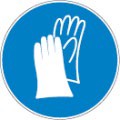 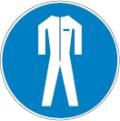 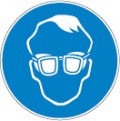 Matériaux des vêtements de protection:Matériaux et tissus résistant aux produits chimiques.Protection des mains:Porter des gants de protection.Protection des yeux et du visage:Porter des lunettes de protection contre les produits chimiques.Protection de la peau et du corps:Porter des vêtements de protection adéquats.Protection respiratoire:Si les limites d’exposition sont dépassées ou en cas d’irritation, porter un équipement de protection des voies respiratoires homologué. Lorsque la ventilation du local est insuffisante, que l’atmosphère est déficiente en oxygène ou que les niveaux d’exposition ne sont pas connus, porter un équipement de protection des voies respiratoires homologué.Autres informations:Lors de la manipulation, ne pas manger, boire ou fumer.RUBRIQUE 9 : Propriétés physiques et chimiquesÉtat physique:SolideSolideAspect ::Solide de type cire, différentes couleursSolide de type cire, différentes couleursCouleur:Données non disponiblesDonnées non disponiblesOdeur:Données non disponiblesDonnées non disponiblesSeuil olfactif:Données non disponiblesDonnées non disponiblespH:Données non disponiblesDonnées non disponiblesTaux d’évaporation:Données non disponiblesDonnées non disponiblesPoint de fusion:Données non disponiblesDonnées non disponiblesPoint de congélation:Données non disponiblesDonnées non disponiblesPoint d’ébullition:Données non disponiblesDonnées non disponiblesPoint d’éclair:< 204 °C (399,2 °F)< 204 °C (399,2 °F)Température d’auto-inflammabilité:Données non disponiblesDonnées non disponiblesTempérature de décomposition:Données non disponiblesDonnées non disponiblesInflammabilité (solide, gaz):Données non disponiblesDonnées non disponiblesPression de vapeur:Données non disponiblesDonnées non disponiblesDensité de vapeur relative à 20 °C:Données non disponiblesDonnées non disponiblesDensité relative:Données non disponiblesSolubilité:Données non disponiblesCoefficient de partage : n-octanol/eau:Données non disponiblesViscosité:Données non disponiblesPropriétés explosives:Données non disponiblesPropriétés comburantes:Données non disponiblesLimites d’explosibilité:Données non disponiblesRUBRIQUE 10 : Stabilité et réactivitéRUBRIQUE 11: Informations toxicologiquesToxicité aiguë:Les produits contenant du tricobalt bis(orthophosphate) peuvent être dangereux en cas d'ingestion.Corrosion/irritation de la peau:Non classé (Sur la base des données disponibles, les critères de classification ne sont pas remplis)Lésions oculaires graves/irritation:Non classé (Sur la base des données disponibles, les critères de classification ne sont pas remplis)Sensibilisation respiratoire ou cutanée:Non classé (Sur la base des données disponibles, les critères de classification ne sont pas remplis)Mutagénicité des cellules germinales:Non classé (Sur la base des données disponibles, les critères de classification ne sont pas remplis)Cancérogénicité:Non classé (Sur la base des données disponibles, les critères de classification ne sont pas remplis)Toxicité pour la reproduction:Non classé (Sur la base des données disponibles, les critères de classification ne sont pas remplis)STOT- exposition unique:Non classé (Sur la base des données disponibles, les critères de classification ne sont pas remplis)STOT-exposition répétée:Non classé (Sur la base des données disponibles, les critères de classification ne sont pas remplis)Risque d'aspiration:Non classé (Sur la base des données disponibles, les critères de classification ne sont pas remplis)Symptômes/lésions après inhalation:Une exposition prolongée peut provoquer une irritation.Symptômes/lésions après contact avec la peau:Une exposition prolongée peut provoquer une irritation de la peau.Symptômes/lésions après contact avec les yeux:Peut provoquer une légère irritation des yeux.Symptômes/lésions après ingestion:L'ingestion peut provoquer des effets indésirables.Symptômes chroniques:Aucun effet attendu dans les conditions normales d'utilisation.RUBRIQUE 12: Informations écologiquesÉcologie – Généralités:Non classée.Huile de lin polymérisée (67746-08-1)Huile de lin polymérisée (67746-08-1)Huile de lin polymérisée (67746-08-1)CL50 – Poissons [1]> 1 mg/l (Durée d’exposition : 96 h -Espèce : Danio rerio [statique])> 1 mg/l (Durée d’exposition : 96 h -Espèce : Danio rerio [statique])Bâtons de pigmentBâtons de pigmentPersistance et dégradabilitéNon spécifié.Bâtons de pigmentBâtons de pigmentPotentiel de bioaccumulationNon spécifié.RUBRIQUE 13 : Considérations relatives à l’éliminationRecommandations pour l’élimination du produit/de l’emballage:Éliminer le contenu/récipient conformément aux réglementations locales, régionales, nationales et internationales.Écologie – matériaux de rebut:Éviter le rejet dans l’environnement.RUBRIQUE 14 : Informations relatives au transportADRIMDGIATAADNRID14.1.	Numéro ONU14.1.	Numéro ONU14.1.	Numéro ONU14.1.	Numéro ONU14.1.	Numéro ONUNon réglementé pour le transportNon réglementé pour le transportNon réglementé pour le transportNon réglementé pour le transportNon réglementé pour le transport14.2.	Désignation officielle de transport de l’ONU14.2.	Désignation officielle de transport de l’ONU14.2.	Désignation officielle de transport de l’ONU14.2.	Désignation officielle de transport de l’ONU14.2.	Désignation officielle de transport de l’ONUSans objetSans objetSans objetSans objetSans objet14.3.	Classe(s) de danger pour le transport14.3.	Classe(s) de danger pour le transport14.3.	Classe(s) de danger pour le transport14.3.	Classe(s) de danger pour le transport14.3.	Classe(s) de danger pour le transportSans objetSans objetSans objetSans objetSans objet14.4.	Groupe d’emballage14.4.	Groupe d’emballage14.4.	Groupe d’emballage14.4.	Groupe d’emballage14.4.	Groupe d’emballageSans objetSans objetSans objetSans objetSans objet14.5.	Dangers pour l’environnement14.5.	Dangers pour l’environnement14.5.	Dangers pour l’environnement14.5.	Dangers pour l’environnement14.5.	Dangers pour l’environnementDangereux pour l’environnement : nonDangereux pour l’environnement : Polluants marins : nonDangereux pour l’environnement : nonDangereux pour l’environnement : nonDangereux pour l’environnement : NonRUBRIQUE 15 : Informations relatives à la réglementationRUBRIQUE 16 : Autres informationsRUBRIQUE 16 : Autres informationsRUBRIQUE 16 : Autres informationsRUBRIQUE 16 : Autres informationsDate of Preparation or Latest Revision:09/29/202209/29/2022Data sources:Information and data obtained and used in the authoring of this safety data sheet could come from database subscriptions, official government regulatory body websites, product/ingredient manufacturer or supplier-specific information, and/or resources that include substance-specific data and classifications according to GHS or their subsequent adoption of GHS.Information and data obtained and used in the authoring of this safety data sheet could come from database subscriptions, official government regulatory body websites, product/ingredient manufacturer or supplier-specific information, and/or resources that include substance-specific data and classifications according to GHS or their subsequent adoption of GHS.